Melding om kvalitetssvikt i 
legemiddeldistribusjonskjeden
Vedlegg til Rundskriv 11/2001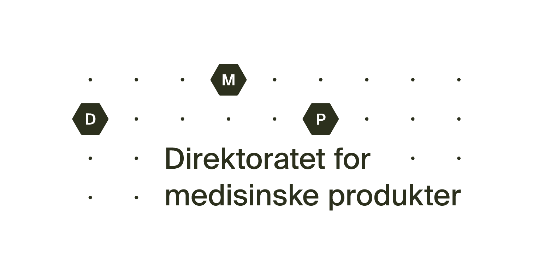 Vennligst send utfylt skjema eller e-post til rapidalert@dmp.no. Vennligst ikke send informasjon som brev i posten med mindre dette er forhåndsavtalt og gitt aksept for.Informasjon om hendelsenBeskrivelse av hendelsen:Årsak til hendelsen (sett kryss): Ukjent Antatt kjent KjentBeskrivelse av årsaken, dersom den er kjent eller antatt kjent:Informasjon om håndteringMelding om hendelsen er også sendt følgende ledd i distribusjonskjeden:Angi eventuelle korrigerende tiltak iverksatt som følge av hendelsen:Informasjon om avsenderInformasjon om avsenderNavn på firma som har sendt inn meldingen:      Navn på firma som har sendt inn meldingen:      Adresse:      Adresse:      Kontaktperson:      Telefon:      E-post:      E-post:      